Esittelykirje pappisvihkimystä varten:1.  Täytä esittelylomake 2.  Kirjoita essee aiheesta ”Tieni kohti pappeutta.  Minkälainen pappi haluaisin olla?” (laajuus 2–3 sivua)3.  Kokoa seuraavat liitteet:* tutkintotodistukset (TK, TM sekä mahdolliset aiemmat) ja/tai opintorekisteriote* psykologisen soveltuvuustutkimuksen janapaperi* keskeiset työtodistukset* mahdolliset suosituksetToimita esittelykirjeen materiaalit hiippakuntapastorille tai Oulun hiippakunnan tuomiokapituliin, PL 85, 90101 OULU.Henkilötiedot: Opiskelutiedot: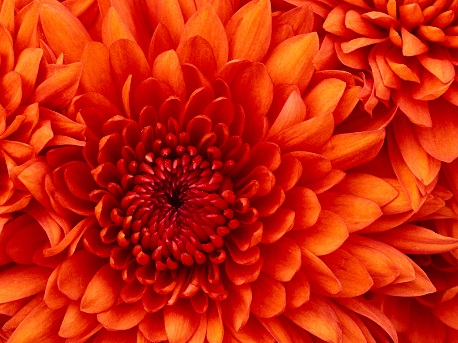 Työkokemus: Seurakuntayhteydet: Työnhakutiedot:Päiväys: Sukunimi:Etunimet: Syntymäaika ja –paikka:Sähköposti:Osoite:Puhelin:Toisen asteen tutkinto, päivämäärä ja koulu:Teologian opintojen aloittamisvuosi:Teologian maisterin tutkinnon suorittamisajankohta:Yliopisto: Pääaine: Pro gradu – tutkielman aihe ja arvosana: Kielitaito: Muut opinnot/tutkinnot: Työnantaja ja palvelusaika: Toiminta kirkon piirissä:Toiveesi papin työstä (paikkakunta, työala):